Barry G. Johnson, Sr. / GeneralDiscover the Church / God: Grace; Gospel; Weakness; Vain; Cooperate / Acts 20:22–27The whole counsel of God is the Grace needed for mankind as we proclaim the Kingdom which has come to earth.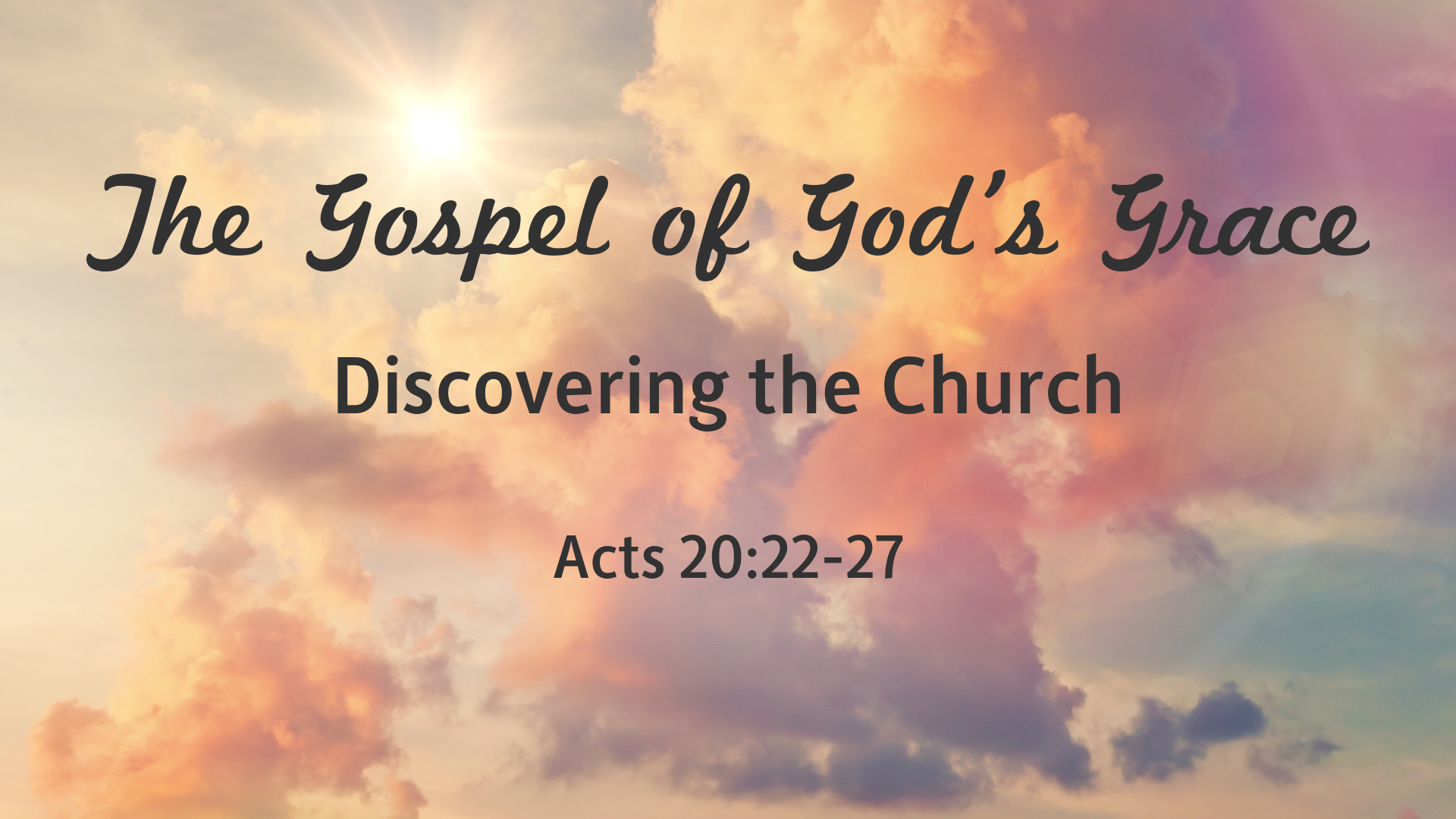 Acts 20:22–27 ESV22 And now, behold, I am going to Jerusalem, constrained by the Spirit, not knowing what will happen to me there, 23 except that the Holy Spirit testifies to me in every city that imprisonment and afflictions await me. 24 But I do not account my life of any value nor as precious to myself, if only I may finish my course and the ministry that I received from the Lord Jesus, to testify to the gospel of the grace of God. 25 And now, behold, I know that none of you among whom I have gone about proclaiming the kingdom will see my face again. 26 Therefore I testify to you this day that I am innocent of the blood of all, 27 for I did not shrink from declaring to you the whole counsel of God.God’s Grace in Human Weaknesses2 Corinthians 12:8–9 ESV8 Three times I pleaded with the Lord about this, that it should leave me. 9 But he said to me, “My grace is sufficient for you, for my power is made perfect in weakness.” Therefore I will boast all the more gladly of my weaknesses, so that the power of Christ may rest upon me.1 Peter 5:10 ESV10 And after you have suffered a little while, the God of all grace, who has called you to his eternal glory in Christ, will himself restore, confirm, strengthen, and establish you.1 Corinthians 2:1–5 ESV1 And I, when I came to you, brothers, did not come proclaiming to you the testimony of God with lofty speech or wisdom. 2 For I decided to know nothing among you except Jesus Christ and him crucified. 3 And I was with you in weakness and in fear and much trembling, 4 and my speech and my message were not in plausible words of wisdom, but in demonstration of the Spirit and of power, 5 so that your faith might not rest in the wisdom of men but in the power of God.2 Corinthians 9:8 ESV8 And God is able to make all grace abound to you, so that having all sufficiency in all things at all times, you may abound in every good work.Christian Experience may be Summed Up in Terms of Grace1 Corinthians 15:10 ESV10 But by the grace of God I am what I am, and his grace toward me was not in vain. On the contrary, I worked harder than any of them, though it was not I, but the grace of God that is with me.Acts 18:27 ESV27 And when he wished to cross to Achaia, the brothers encouraged him and wrote to the disciples to welcome him. When he arrived, he greatly helped those who through grace had believed,Romans 5:2 ESV2 Through him we have also obtained access by faith into this grace in which we stand, and we rejoice in hope of the glory of God.Galatians 1:15 ESV15 But when he who had set me apart before I was born, and who called me by his grace,Philippians 1:7 ESV7 It is right for me to feel this way about you all, because I hold you in my heart, for you are all partakers with me of grace, both in my imprisonment and in the defense and confirmation of the gospel.We Must Co-operate with Grace2 Corinthians 6:1 ESV1 Working together with him, then, we appeal to you not to receive the grace of God in vain.Philippians 2:12–13 ESV12 Therefore, my beloved, as you have always obeyed, so now, not only as in my presence but much more in my absence, work out your own salvation with fear and trembling, 

13 for it is God who works in you, both to will and to work for his good pleasure.Hebrews 12:15 ESV15 See to it that no one fails to obtain the grace of God; that no “root of bitterness” springs up and causes trouble, and by it many become defiled;1 Peter 5:5 ESV5 Likewise, you who are younger, be subject to the elders. Clothe yourselves, all of you, with humility toward one another, for “God opposes the proud but gives grace to the humble.”God’s Call and Plan of SalvationHearRomans 10:17 ESV17 So faith comes from hearing, and hearing through the word of Christ.BelieveHebrews 11:6 ESV6 And without faith it is impossible to please him, for whoever would draw near to God must believe that he exists and that he rewards those who seek him.RepentActs 17:30 ESV30 The times of ignorance God overlooked, but now he commands all people everywhere to repent,ConfessMatthew 10:32–33 ESV32 So everyone who acknowledges me before men, I also will acknowledge before my Father who is in heaven, 

33 but whoever denies me before men, I also will deny before my Father who is in heaven.Be Baptized1 Peter 3:21 ESV21 Baptism, which corresponds to this, now saves you, not as a removal of dirt from the body but as an appeal to God for a good conscience, through the resurrection of Jesus Christ,Remain Faithful1 Corinthians 10:12 ESV12 Therefore let anyone who thinks that he stands take heed lest he fall.